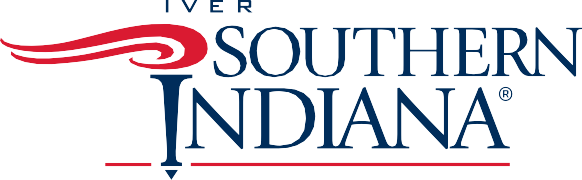 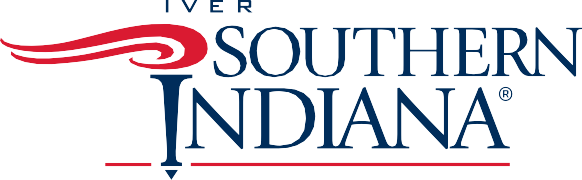 Institutional Equity OfficeInvestigator Training 2023University Center East 2219 & 2220July 11Agenda8:30 - 9:00 	Check-in & Assorted Breakfast9:00 - 9:15	Introductions	(Chelsea Givens, Title IX Coord. & AA Officer, Institutional Equity)9:15 – 12:00	Basic EEO Investigations	(Brien Shoemaker, Outreach & Education Coordinator, EEOC)12:00 - 1:00	Lunch	Traditions Lounge1:00 - 2:30	Basic EEO Investigations - continued	(Brien Shoemaker, Outreach & Education Coordinator, EEOC)2:30 – 2:45	Break2:45 – 4:00	Basic EEO Investigations - continued	(Brien Shoemaker, Outreach & Education Coordinator, EEOC)4:00 - 4:30	Question/Comments – Next Steps* 8600 University Blvd. Evansville, IN 47712 * 812-464-1703 * Fax 812-465-1185 * Title.IX@usi.edu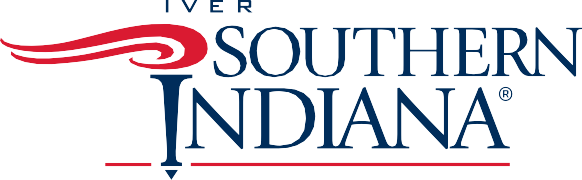 Institutional Equity OfficeInvestigator Training 2023University Center East 2219 & 220July 12Agenda8:30 - 9:00 	Check-in & Assorted Breakfast9:00 - 9:15	Introductions	(Chelsea Givens, Title IX Coord. & AA Officer, Institutional Equity)9:15 – 9:45	Legal Update	(Aaron Trump, Government & Legal Affairs)9:45 – 10:45	University Policy and Procedure 	(Chelsea Givens, Title IX Coord. & AA Officer, Institutional Equity)10:45 – 11:00	Break 11:00 – 12:00	Strangulation Session	(Angela Morris, SANE Training Project Coordinator)12:00 - 1:00	Lunch	Traditions Lounge1:00 - 2:00	Neurobiology of Trauma	(Angela Morris, SANE Training Project Coordinator)2:00 - 3:00	Trauma-Informed Interviewing	(Kristine Cordts, Executive Director, Holly’s House)3:00 - 3:15	Break3:15 - 4:15	Interviewing Skills Practice4:15 – 4:30	Closing Questions/Comments* 8600 University Blvd. Evansville, IN 47712 * 812-464-1703 * Fax 812-465-1185 * Title.IX@usi.edu